Nu är det klart vad vi fick för arbetspass den 17/10P07 ansvarar för sekretariat, RCC/matchvärd samt städning av omklädningsrum, läktare och slutstädning under hela dagen Vi skall täcka upp mellan 07.00–20.00. Vi är 14 st som delar på den  bördan.Byte av pass sker mellan er själva samt om ni ej kan ta pass måste ni ordna ersättare själv. Detta meddelas innan den 6/10 till sara.hellsvik@telia.com Alla även tränare lämnar ett lottpris, ej inslaget till Hellsviks/Korallstigen 32 senast den 12/10  eller förslagsvis vid träningen. Värde ca 50 kr st. Om man får tag på sponsor priser så är det välkommet som extra tillskottMadelene kollar om någon har match fredag, då slipper vi bygga sarg lördag morgon. Jag uppdaterar arbetspassen i så fall. Vi behöver ej riva sargen.Alla är själv ansvarig att kolla anvisningar och skriva ut det man behöver ha med sig.Huvudaktiveteten som ska flyta bäst är och vara klart först är planer, sarger, omklädningsrum, mål, sekretariat och spelschema.Ett gott proffsigt bemötande skall genomsyra dagen. Visa Lif från sin bästa sida Med vänlig hälsning Sara. H, Madelene och Sara. S från föräldragruppen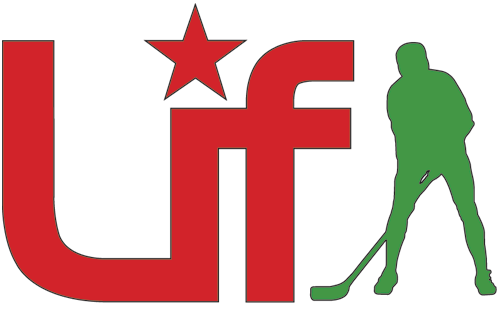 Arbetspass fördelade per barn under lördagen den 17/10Matchvärdar/RCC värd: Läs anvisningMatchvärd: Ha god kontakt med domarna och ledarna i de besökande lagen, visa vägen. Informerar om vikten att hålla ordning runt planerna. Informera kommande lagen och barnen om var man kan gå och vara när man inte spelar match så man inte stör matcherna. De som spelar har rätt att inte behöva ha så mycket störningsmoment på sporthallsgolvet. Se till att ha god kontakt med sporthalls personal. Vid problem med ev missnöje/ strul ect kontakta Rolf Svanold som är tävlingsledare 070-2753092Sekretariatet: Läs anvisningSekretariatet: Kolla klockan är viktigast/Hålla matchtiderna/Spelschemat och ha god kontakt med domarna och ledarna i de besökande lagen. Bonus om man får till en bra speaker. Bruksanvisning finns att se i dokumenten hur klockan fungerar.Slutstädning:  Töm  sopor , städa omklädningsrum, läktare, toaletter07.00-10.1510.00-13.3013.00-16.3016.15-20.00Jack WimanderSargbygge, märk omklädningsrumSkriv ut själv och ta med spelscheman och sätt upp. Åsa Borg vill att ni träffas senast onsdag 14/10, ring henne. Ring sporthallen före och kolla att någon öppnar.Kevin NilssonKolla läktare & omklädningsrum, prata med sporthalls personal vart städgrejor finns. Kolla behov av städ läktare/ omklädningsrum, töm soporVide LundströmGenomför bollkastartävling, läs anvisning. kolla ev Kolla behov av töm sopor städ läktare och omklädningsrum.Adam StenwallKolla städ, sopor och hjälp till vid slutstädningTa bort märkning, spelscheman ect07.00-10.3010.15-13.3013.15-17.0016.45-20.00Alfred ViklundJeremias PetterssonNi hjälper till att bygga sarg. Se till att ni har matchschemat utskrivet och anvisning klockanErik LundmarkJamin Johannesen Lucas SandströmLinus LindskogHugo ÖhlundElias Rensfeldt18.30-20.00Jakob HellsvikOlle Stadig